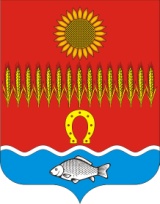 ГЛАВА АДМИНИСТРАЦИИ СОВЕТИНСКОГО СЕЛЬСКОГО ПОСЕЛЕНИЯНеклиновский район Ростовская областьРАСПОРЯЖЕНИЕсл. Советка« 07 »   апреля  2023г.                                                                                           № 30В соответствии с Федеральным законом от 02.03.2007 № 25-ФЗ  
«О муниципальной службе в Российской Федерации», Областным законом Ростовской области от 9 октября 2007 года N 786-ЗС «О муниципальной службе в Ростовской области», решением Собрания депутатов Советинского сельского поселения от 31.10.2016 № 16 «О денежном содержании муниципальных служащих муниципального образования «Советинское сельское поселение»,1. Утвердить Положение о критериях оценки эффективности и результативности профессиональной деятельности лиц, замещающих должности муниципальной службы Администрации Советинского сельского поселения согласно приложению.2. Возложить на начальника сектора экономики и финансов Администрации Советинского сельского поселения ( И.А. Белик), а также  ведущего специалиста по кадровым и общим вопросам Администрации Советинского сельского поселения  персональную ответственность за полноту, качество и своевременность представления информации в пределах компетенции.        3. Ведущему специалисту Администрации Советинского сельского поселения  (А.В.Борисенко) обеспечить размещение настоящего распоряжения на портале Советинского  сельского поселения.4.Распоряжение вступает в силу со дня принятия и распространяется на правоотношения, возникшие с 1 января 2023 года.5.Контроль за выполнением распоряжения оставляю за собой.Глава АдминистрацииСоветинского сельского поселения				    З.Д.ДаливаловРаспоряжение вносит ведущий специалистпо кадровым и общим вопросамПриложение к распоряжению АдминистрацииСоветинского сельского поселенияот 07.04.2023 года  № 30Положение  о критериях оценки эффективности и результативности профессиональной деятельности лиц, замещающих должности муниципальной службы Администрации Советинского сельского поселения.Общие положения1. Настоящее положение об оценке эффективности и результативности деятельности лиц, замещающих должности муниципальной службы Администрации Советинского сельского поселения (далее - Положение) разработано в соответствии с Федеральным законом от 02.03.2007 № 25-ФЗ «О муниципальной службе в Российской Федерации», Областным законом Ростовской области от 9 октября 2007 года N 786-ЗС «О муниципальной службе в Ростовской области», рекомендациями Администрации Неклиновского района, решением Собрания депутатов Советинского сельского поселения от 31.10.2016 № 16 «О денежном содержании муниципальных служащих муниципального образования «Неклиновский район»,2. Целями проведения оценки эффективности и результативности деятельности лиц, замещающих должности муниципальной службы Администрации Советинского сельского поселения (далее -  муниципальных служащих) являются:1) совершенствование управления кадровым составом в Администрации Советинского сельского поселения и повышение качества его формирования;2) выявление препятствий и проблемных областей в служебной деятельности муниципальных служащих;3) создание системы мониторинга и контроля за результатами профессиональной служебной деятельности муниципальных служащих;4) побуждение муниципальных служащих целенаправленно и планово улучшать свою профессиональную деятельность;5) внедрение и развитие механизмов стимулирования и мотивации муниципальных служащих;6) принятие обоснованных кадровых решений на основе объективной информации об эффективности и результативности профессиональной служебной деятельности.3. Предметом оценки являются:результативность достижения муниципальными служащими целей и задач органов местного самоуправления;качество выполнения должностных обязанностей муниципальными служащими;эффективность и результативность служебной деятельности муниципальных служащих.4. Применение оценки эффективности и результативности деятельности муниципальных служащих:	1) при распределении служебной нагрузки между муниципальными служащими;	2) при определении объемов материального стимулирования и премирования муниципальных служащих;	3) при проведении организационно-штатных мероприятий;	4) в иных случаях.Основные понятия и определения	В настоящем положении используются следующие понятия и определения:Муниципальная служба – это профессиональная деятельность граждан, которая осуществляется на постоянной основе на должностях муниципальной службы, замещаемых путем заключения трудового договора (контракта).Показатели эффективности и результативности - набор количественных и качественных характеристик, позволяющих определить степень достижения целей, оценить объем и качество полученного результата, сроки выполнения и эффективность использования ресурсов.Эффективность и результативность - способность муниципального служащего к достижению поставленных целей, выполнению задач и реализации планов в полном объеме с требуемым качеством в установленный срок при оптимальном использовании организационных, кадровых, финансовых, информационных и других ресурсов, имеющихся в его распоряжении.Оценка эффективности и результативности деятельности
 муниципальных служащих	1. Проведение оценки курируется кадровой службой (специалистом по кадрам) соответствующего органа местного самоуправления. 	Оценку проводит непосредственный руководитель муниципального служащего. В целях оформления результатов оценки непосредственным руководителем заполняется бланк (приложения № № 1, 2) ежеквартально 
(за 1 квартал, за 2 квартал, за 3 квартал, за 4 квартал), в срок до 10 числа, следующего за отчетным, за 4 квартал – до 10 декабря текущего года, или ежемесячно в срок до 10 числа, следующего за отчетным, отмечая оценки, которые характеризуют оцениваемого муниципального служащего в процессе выполнения своих должностных обязанностей. Руководитель может некоторые результаты (обоснования) отразить в пояснительной записке (в произвольной форме), которую прикладывает к оценочному листу (приложения № № 1, 2). 	2.Оценку эффективности профессиональной деятельности начальника сектора (иного структурного подразделения) проводит  глава Администрации Советинского сельского поселения в указанные сроки. 	3.Кадровой службой ведется контроль проведения оценки на предмет: - соблюдения сроков проведения оценки; - координации проведения оценки; - сбора оценочных листов; - анализа проведения оценки; - подготовки сводной информации по итогам проведения оценки; - подготовки локального акта по итогам проведения оценки. 	4.По итогам проведения оценки кадровой службой в течении 5 рабочих дней подготавливается и доводится до главы Администрации Советинского сельского поселения локальный акт о результатах оценки эффективности профессиональной деятельности муниципальных служащих Администрации Советинского сельского поселения.	5.В случае несогласия главы Администрации Советинского сельского поселения с результатами оценки эффективности профессиональной деятельности муниципального служащего (нескольких муниципальных служащих) проводится повторная оценка. 	Повторная оценка проводится коллегиально с привлечением непосредственного руководителя оцениваемого муниципального служащего, представителя кадровой службы органа местного самоуправления, представителя профессионального союза органа местного самоуправления (в случае наличия профсоюза). Срок проведения повторной оценки и утверждения ее результатов руководителем органа местного самоуправления не должен превышать 5 рабочих дней с момента издания локального акта о результатах проведения первичной оценки. Оценка эффективности и результативности деятельностимуниципальных служащих	1. Оценка эффективности и результативности профессиональной служебной деятельности муниципального служащего заключается в определении степени его участия в решении поставленных перед соответствующим структурным подразделением целей, выполнении задач и реализации планов в полном объеме с требуемым качеством в установленный срок при оптимальном использовании организационных, кадровых, финансовых, информационных и других ресурсов, имеющихся в его распоряжении. При этом должны учитываться результаты исполнения муниципальным служащим функциональных обязанностей, установленных должностной инструкцией, профессиональные умения и опыт работы муниципального служащего, его организаторские способности, соблюдение служебной дисциплины (наличие дисциплинарных взысканий).2. Муниципальные служащие проходят оценку эффективности и результативности деятельности в два этапа.2.1. Первый этап - определение уровня эффективности профессиональной деятельности муниципального служащего.Критерии оценки данного этапа учитывают две категории муниципальных служащих – руководители и специалисты. Для муниципальных служащих категории «руководители» при оценке эффективности применяются следующие показатели: - использование в процессе работы методов планирования; - эффективность организации управленческого процесса, принятие управленческих решений; - соответствие содержания выполненных работ нормативно установленным требованиям (регламенты, стандарты, нормы и т.п.); - широта использования знаний должностной инструкции при выполнении работ; - использование в процессе работы автоматизированных средств обработки информации; - способность устанавливать и поддерживать деловые взаимоотношения; - интенсивность работы; - инновационность в работе. Критерии оценки эффективности представлены в таблице № 1 Приложения 
№ 1 к Положению. Для муниципальных служащих категории «специалисты» при оценке эффективности применяются следующие показатели: - использование в процессе работы методов планирования; - соответствие содержания выполненных работ нормативно установленным требованиям (регламенты, стандарты, нормы и т.п.); - широта использования знаний должностной инструкции при выполнении работ; - использование в процессе работы автоматизированных средств обработки информации; - способность устанавливать и поддерживать деловые взаимоотношения; - интенсивность работы; - инновационность в работе. Критерии оценки эффективности представлены в таблицах № 1 Приложения № 2.2.2. Второй этап - оценка уровня результативности профессиональной деятельности муниципального служащего определяется по двум показателям: - своевременность выполнения работ в соответствии с должностными обязанностями; - качество выполненных работ. Критерии оценки эффективности представлены в таблице № 2 Приложений № № 1, 2.Расчет итогового значения оценки эффективности и результативности профессиональной деятельности муниципального служащего	Оценка проводится посредством заполнения бланка оценочного листа (приложения №№ 1, 2 – в зависимости от категории должности оцениваемого муниципального служащего), путем проставления оценки, которая характеризуют оцениваемого муниципального служащего в процессе выполнения им должностных обязанностей. 	Для получения итогового значения оценки эффективности и результативности деятельности муниципального служащего складываются суммированный балл по показателям оценки эффективности и оценки результативности, позволяющей определить исполнение муниципальным служащим функциональных обязанностей. 	Для определения итогового результата оценки эффективности и результативности профессиональной деятельности муниципального служащего используется шкала, представленная в Таблице.ТаблицаПрименение результатов оценки эффективностимуниципальных служащихРезультаты оценки эффективности и результативности профессиональной деятельности муниципального служащего учитываются при определении объемов материального стимулирования и премирования муниципального служащего, в соответствии с уровнем эффективности и результативности профессиональной деятельности муниципального служащего, представлены в Таблице.ТаблицаОбъем материального стимулирования или премирования по результатам оценки эффективности и результативности профессиональной деятельности муниципального служащего определяется исходя из таблицы в процентном соотношении к максимально установленному размеру материального стимулирования или премирования (оклад, доля оклада или др.). Результаты оценки эффективности и результативности профессиональной деятельности муниципального служащего могут учитываться при формировании и реализации планов индивидуального развития в части учета необходимости развития компетенций, ориентированных на эффективное достижение поставленных целей.Приложение № 1к Положению о критериях оценки эффективности и результативности профессиональной деятельности лиц, замещающих должности муниципальной службы Администрации Советинского сельского поселенияОпределение уровня эффективности профессиональной деятельности муниципального служащего категории «руководители»Отдел (управление, структурное подразделение) _________________________________________________________________________________________________ФИО ___________________________________________________________________Таблица 2Определение уровня результативности профессиональной деятельности муниципального служащего_________________________________/ _____________________________                          (ФИО руководителя)                                      (подпись)Приложение № 2к Положению о критериях оценки эффективности и результативности профессиональной деятельности лиц, замещающих должности муниципальной службы Администрации Советинского сельского поселенияОпределение уровня эффективности профессиональной деятельности муниципального служащего категории «специалисты»Отдел (управление, структурное подразделение) _________________________________________________________________________________________________ФИО ___________________________________________________________________Таблица 1Таблица 2Определение уровня результативности профессиональной деятельности муниципального служащего_________________________________/ _____________________________                          (ФИО руководителя)                                      (подпись)Об утверждении Положения о критериях оценки эффективности и результативности профессиональной деятельности лиц, замещающих должности муниципальной службы Администрации Советинского сельского поселения .Уровень эффективности и результативности муниципального служащегоОбщее количество балловВысокий уровень.Достиг результатов в большей степени, чем ожидалось, очень хорошие результаты в деятельности по нескольким направлениям, требуется лишь эпизодический контроль. соответствует высоким ожиданиям руководства16-20Хороший уровень.Достиг результатов и внес вклад в служебную деятельность в соответствии с ожидаемым результатом, отсутствуют очевидные ошибки и претензии руководства, требуется стандартный контроль12-16Базовый уровень. Соответствует критериям служебной деятельности, успешно применяет компетенции для решения стандартных задач, эффективно справляется с типичными проблемами, возникающими в ходе работы10-12Приемлемый уровень. Соответствует критериям служебной деятельности частично, отсутствует инициатива, необходим постоянный контроль, требуется улучшение служебной деятельности6-10Неприемлемый уровень. Профессиональная деятельность неудовлетворительна для данной должности (систематически допускает серьезные ошибки, не способен работать самостоятельно, вызывает многочисленные нарекания со стороны коллег), требуется значительное улучшение служебной деятельностименее 6Уровень эффективности и результативности Профессиональной деятельности муниципального служащегоОбъем материального стимулирования и премирования (в процентах к максимальному размеру материального стимулирования или премирования)Высокий уровеньМаксимальный размер (100%)Хороший уровеньПовышенный размер (85%)Базовый уровеньСредний размер (70%)Приемлемый уровеньПониженный размер (50%)Неприемлемый уровеньВыплата не предусмотрена№ п/пПоказателиВарианты оценкиБаллы1.Использование в процессе работы методов планированиянавыки планирования отсутствуют; планирование работы осуществляется при постоянном контроле и необходимой помощи со стороны руководителя; планирование работы осуществляется преимущественно самостоятельно на основе комплексного анализа ситуации и точного определения приоритетов деятельности на определенную перспективу0122.Эффективность организации управленческого процесса, принятие управленческих решенийнавыки руководителя отсутствуют; организация управленческих процессов осуществляется при постоянном контроле и необходимой помощи со стороны вышестоящего руководителя; высокий уровень управленческих навыков0123.Соответствие содержания выполненных работ нормативно установленным требованиям (регламенты, стандарты, нормы и т.п.)выполненная работа, как правило, не соответствует нормативно установленным требованиям; выполненная работа в основном соответствует нормативно установленным требованиям; выполненная работа полностью соответствует нормативно установленным требованиям0124.Широта использования знаний должностной инструкции при выполнении работиспользуется узкий спектр знаний функционирования одного направления деятельности; используется широкий спектр знаний функционирования одного направления деятельности; используется широкий спектр знаний функционирования ряда смежных направлений деятельности1235.Использование в процессе работы автоматизированных средств обработки информациинавыки практического использования автоматизированных средств обработки информации отсутствуют;возможности автоматизированных средств обработки информации используются не в полном объеме; возможности автоматизированных средств обработки информации используются в полном объеме0126.Способность устанавливать и поддерживать деловые взаимоотношениянизкая (деловые контакты не выходят за рамки структурного подразделения); средняя (деловые контакты не выходят за рамки муниципального органа, налаживание внешних деловых взаимоотношений осуществляется с трудом); высокая (спектр деловых контактов чрезвычайно широк, указанные взаимоотношения устанавливаются легко и поддерживаются в течение долгого времени)0127.Интенсивность работынизкая (работа выполняется крайне медлительно); средняя (работа выполняется в нормальном режиме); высокая (одновременно выполняется несколько разнородных видов работ)0128.Инновационность в работенизкая (инновационные решения не генерируются); средняя (инновационные решения генерируются, но реализуются ограниченно); высокая (инновационные решения генерируются и реализуются в большом объеме)012№ п/пПоказателиВарианты оценкиБаллы1.Своевременность выполнения работ в соответствии с должностными обязанностямипорученная работа, как правило, выполняется несвоевременно; порученная работа выполняется своевременно, но при постоянном контроле и необходимой помощи со стороны руководителя; отдельные поручения выполняются несвоевременно; порученная работа всегда выполняется своевременно01232.Качество выполненных работвыполненная работа, как правило, требует значительной доработки и правок; выполненная работа, как правило, требует незначительной доработки и правок; выполненная работа, как правило, не требует доработки и правок012№ п/пПоказателиВарианты оценкиБаллы1.Использование в процессе работы методов планированиянавыки планирования отсутствуют; планирование работы осуществляется при постоянном контроле и необходимой помощи со стороны руководителя; планирование работы осуществляется преимущественно самостоятельно на основе комплексного анализа ситуации и точного определения приоритетов деятельности на определенную перспективу0122.Соответствие содержания выполненных работ нормативно установленным требованиям (регламенты, стандарты, нормы и т.п.)выполненная работа, как правило, не соответствует нормативно установленным требованиям; выполненная работа в основном соответствует нормативно установленным требованиям; выполненная работа полностью соответствует нормативно установленным требованиям0123.Широта использования знаний должностной инструкции при выполнении работиспользуется узкий спектр знаний функционирования одного направления деятельности; используется широкий спектр знаний функционирования одного направления деятельности; используется широкий спектр знаний функционирования ряда смежных направлений деятельности1234.Использование в процессе работы автоматизированных средств обработки информациинавыки практического использования автоматизированных средств обработки информации отсутствуют; возможности автоматизированных средств обработки информации используются не в полном объеме; возможности автоматизированных средств обработки информации используются в полном объеме0125.Способность устанавливать и поддерживать деловые взаимоотношениянизкая (деловые контакты не выходят за рамки структурного подразделения); средняя (деловые контакты не выходят за рамки муниципального органа, налаживание внешних деловых взаимоотношений осуществляется с трудом);высокая (спектр деловых контактов чрезвычайно широк, указанные взаимоотношения устанавливаются легко и поддерживаются в течение долгого времени)0126.Интенсивность работынизкая (работа выполняется крайне медлительно); средняя (работа выполняется в нормальном режиме); высокая (одновременно выполняется несколько разнородных видов работ)0127.Инновационность в работенизкая (инновационные решения не генерируются); средняя (инновационные решения генерируются, но реализуются ограниченно);высокая (инновационные решения генерируются и реализуются в большом объеме)012№ п/пПоказателиВарианты оценкиБаллы1.Своевременность выполнения работ в соответствии с должностными обязанностямипорученная работа, как правило, выполняется несвоевременно; порученная работа выполняется своевременно, но при постоянном контроле и необходимой помощи со стороны руководителя; отдельные поручения выполняются несвоевременно; порученная работа всегда выполняется своевременно01232.Качество выполненных работвыполненная работа, как правило, требует значительной доработки и правок; выполненная работа, как правило, требует незначительной доработки и правок; выполненная работа, как правило, не требует доработки и правок012